Navormingen 2018 – 2019 - Hans Schmidt ALGEMEENDeze vormingen kunnen gegeven worden als pedagogische studiedag en/of in personeelsvergadering of in combinatie van pedagogische studiedagen en personeelsvergaderingen. Alle vormingen sluiten aan bij de leerplannen OVSG, ZILL en G.O., en passen perfect binnen projectonderwijs, waarnemingsgericht onderwijs, ervaringsgericht onderwijs.  Een pedagogische studiedag (van 9 -12 uur) = 300 euro + verplaatsingskostenEen personeelsvergadering (1.30 uur) = 200 euro + verplaatsingskosten  ContactHans Schmidt - Leliestraat 58 - 9840 De Pinte  -  0473 81 33 44   -  hans53schmidt@hotmail.com Hans geeft al meer dan 12 jaar navormingen muzische vorming en Frans in meer dan honderd scholen en in het vormingscentrum Thomas More in Vorselaar. www.hansschmidt.be of Hans Schmidt onderwijzer wikipediaHieronder een beschrijving van de diverse vormingenMUZISCHE VORMING ( 5 keuzes) Vorming 1:  Muzische vorming, een zegen voor elk kind. (kleuter en/of lager)UitgangspuntEr is nog heel veel misvatting over wat muvo/muzo nu eigenlijk echt is. MUVO/ZO is veel meer is dan creatieve opvoeding, esthetische opvoeding. We moeten aantonen dat het veel meer is dan aanleren van techniekjes; dat het gaat om de ziel van het kind. In MUVO/ZO gaan we de kinderen initiëren in de muzische talen beeld, muziek, drama, media, beweging met als uitgangspunt de eigen beleving van het kind en zijn interpretatie van de werkelijkheid. Hoe we dat het best doen en vooral ook hoe we dat doelgericht beoordelen en evalueren blijft een grote vraag.De volgende vragen krijgen een duidelijk antwoord  Wat is nu de essentie van muzische vorming ?Wat is het belang van het evenwicht tussen zelf creëren én van beschouwen ? Welke zijn de 5 basispijlers van sterke muzische vorming ?Hoe begeleid ik het muzisch proces in de klas ?Waarover gaan we in een proces reflecteren ?Hoe gaan we het proces evalueren ?Hoe en wat gaan we aan de ouders en collega’s rapporteren ?Vorming 2   HORIZONTALE en VERTICALE SAMENHANG                       MUVO/ZO + ZINVOL AGENDERENUitgangspuntEr zijn geen handboeken MUVO/ZO  en dus zijn leerlijnen moeilijk uit te schrijven. Toch is het belangrijk dat er geen overlappingen en ook geen hiaten zijn gedurende de 9 jaar basisonderwijs.Het is van belang dat de verschillende domeinen (beeld, muziek, drama, bewegen, media) evenwichtig en regelmatig aan bod komen gedurende de volle 9 jaar basisonderwijs. Alle activiteiten lang op voorhand vastleggen kan in MUVO/ZO niet. Jaarlijks hetzelfde herhalen evenmin. Men dient telkens verder te bouwen op wat de anderen deden steeds opnieuw te vertrekken vanuit de impressies van de kinderen. Daarom is het nodig een goed instrument te hebben dat bijhoudt wat er is gebeurd. De volgende vragen krijgen een duidelijk antwoord  Welke zijn de domeinen binnen de muzische vorming ?Wat dient er in elk domein zeker aan bod te komen ?Welke zijn de leerlijnen binnen elk domein ? Hoe kan ik bewaken dat ik alle domeinen aan bod laat komen in mijn klas ?Hoe houdt ik de activiteiten bij ?Hoe kan ik MUVO/ZO zinvol agenderen ? Hoe hanteer ik het GROEIBOEK MUVO/ZO om de verticale samenhang te vrijwaren binnen de school ?  (= agenda en jaarplan in één)Hoe bespreken we samen met het team, d.m.v. dat GROEIBOEK de hiaten die er zijn in het curriculum van de kinderen ?Vorming 1 en 2 kunnen in 1 grote sessie gegeven worden. Dat wordt dan vrij theoretisch maar is heel volledig. Een andere optie (beter) is de twee delen opsplitsen in 2 studiedagen, in een studiedag en personeelsvergadering of in 2 personeelsvergaderingen. Dit wordt best besproken. Vorming 3: Een zinvol, volledig muzisch project uitwerken       (kleuter en/of lager)UitgangspuntOm een horizontale samenhang te vrijwaren is werken met “projecten” een meerwaarde. Rond elk thema kan binnen de verschillende domeinen muzisch gewerkt worden. Het is belangrijk dat we dat coöperatief met elkaar uitwerken en daarvoor zijn handige instrumenten nodig. Een boeiende methode om heel veel ideeën te hebben is meer dan welkom. De volgende punten worden stevig besproken de meerwaarde van projectwerking ontdekken hoe je met kinderen een zinvol project zoektontdekken hoe je met de kinderen dat project zinvol opvultde essentie en de meerwaarde van “brainstormen” leren kennenleren hoe je brainstormt (de verschillende stappen en de principes)leren wanneer je wel en niet kan brainstormenalle domeinen van MUVO/ZO binnen dat brainstormen aan bod laten komenzelf een totaalproject uittekenen tijdens de sessiewelke tools bestaan er om dat te kunnen en goed bij te houden (wij reiken er aan !)de samenhang tussen de 5 domeinen begrijpen en uittestenVorming 4:  Klinge, klange, klong – Creatief musiceren en componeren met stem- en lichaamsklanken  (kleuter en/of lager)UitgangspuntLeerkrachten aarzelen vaak om met de kinderen creatief te musiceren. Vaak vinden ze hun muzikale bagage ontoereikend. Nochtans kan men vanuit de kinderen zelf heel wat ideeën genereren en samen met hen op een spontane manier mooie muziekstukjes maken. We kunnen die laten spelen en we kunnen die ook in zelf gemaakte partituren (geen notenleer !) vastleggen. Dit alles is toepasbaar in alle klassen van de basisschool, van de jongste kleuters tot en met het zesde leerjaar. Een heel praktische en toffe doe-sessie met tientallen bruikbare tips die je in staat stellen om onmiddellijk aan de slag te gaan en heel veel creatieve muziekmomenten in je klas te organiseren. De volgende punten worden stevig besproken zelf, zeer gericht, stemklanken en lichaamsklanken laten ontdekkendeze stemklanken en lichaamsklanken besprekenmet deze stemklanken ritmische patronen bouwengebruik leren maken van de ritmeboxspelen met geluidssterkte, timbre, ritme, tempo, toonhoogte …gevoelskaarten ontwerpen om de stukjes een eigen gevoel te gevenkennis maken met de gevoelsdirigentde stukjes vastleggen met beelden, symbolen die de lkr. of de lln. zelf ontwerpengebruik maken van de PC om partituren te tekeneneen klein optreden met onze zelf gemaakte stukjesdoen en genieten en een groot vertrouwen in eigen kunnen ontwikkelenVorming 5:  “Rommeldebommeldebom” : Creatief musiceren met                           rommelinstrumenten.	  (kleuter en/of lager)UitgangspuntIn alle leerplannen wordt gevraagd dat we met de kinderen instrumenten exploreren, met die instrumenten experimenteren en er creatieve muziekstukjes mee maken. Ook muziek vastleggen (met kleuren, grafieken, symbolen, tekeningen…) is een leerlijn die aandacht vraagt. In deze sessie tonen we aan hoe we op een heel eenvoudige manier met rommelinstrumenten en zelfgemaakte instrumenten muzikaal kunnen experimenteren en leuke composities maken samen met kinderen. Je kunt met alle soorten voorwerpen en vindmaterialen klanken voortbrengen en instrumenten bouwen. We leren ook hoe we op een eenvoudige manier beeld- en andere partituren kunnen bouwen. Daarnaast geven we tips om met die rommelgeluiden mooie luisterspelen te creëren met de kinderen. De volgende vragen krijgen een duidelijk antwoord  Wat zijn rommelklanken ?Hoe verzamel ik rommelinstrumenten in de klas ?Hoe exploreer je klanken ?Hoe versterk je de luistervaardigheid van kinderen ?Hoe versterk je het vermogen klanken te onderscheiden ? Hoe ga je experimenteel aan de slag met die geëxploreerde klanken ?Hoe leg je dat experiment, die compositie vast ? Hoe verzin je een eenvoudig verhaal waarin die klanken een plaats hebben en maak je daarmee een mooi luisterspel dat jen ook beeldend illustreert .Hoe ga je dat verhaal opnemen ?Hoe ga je ermee naar een publiek ? Vorming 6: Zo wordt de zangles een feest. (kleuter en/of lager)		       Stemvorming en zuiver zingen met kinderen !UitgangspuntZingen doen we graag, maar het is niet zo makkelijk als het lijkt. Het is van groot belang dat kinderen juist zingen en dat hun stem goed ontwikkeld wordt. Er heerst veel angst om zangles te geven. Veel leerkrachten denken dat ze het niet kunnen.  Niets is minder waar. Je kan veel meer dan je zelf denkt. Je kan je ook laten helpen en begeleiden door de leerlingen, de collega’s, de ouders, derden …  Na deze sessie gaan de kinderen maar ook de leerkrachten beter zingen. Je gaat naar huis met een groot vertrouwen in jezelf. Het is een leuke praktische sessie met tientallen tips om de kinderen meer en beter te doen zingen. De volgende vragen krijgen een duidelijk antwoord  STEMVORMING Wat zijn de basisvoorwaarden om goed te zingen ?Hoe zorg je voor een goede zanghouding bij kinderen ?.Hoe bevorder je het ontspannen bij kinderen ? Hoe bevorder je  de ademhalingsbeheersing bij kinderen ?Hoe leer je kinderen de stem juist plaatsen ?Hoe leer je kinderen mooie warme klanken zingen ?Hoe bevorder je de articulatie bij kinderen ZINGENWanneer zing je het best en hoe lang ? Hoe creëer je de juiste sfeer bij een lied ?Hoe breng je melodie en tekst aan ?Hoe ga je met allerlei leuke spelelementen het lied vastzetten en steeds beter leren zingen ?Wie kan je daarbij helpen ?Hoe organiseren we een leuk optreden ? Vorming 7: Spreken met bewegingen (kleuter en/of lager)		        Creatief en vertellend bewegen vanuit de kinderen. 	       UitgangspuntBewegen (dans ook) is een leerdomein binnen de muzische vorming dat nog steeds niet zoveel aan bod komt. Vaak ook wordt het doorgeschoven naar de leerkracht L.O.  Toch is het belangrijk dat elke leerkracht basisonderwijs aandacht besteedt aan muzisch bewegen. We gaan zoeken wat de zin van bewegen is, wat de voorwaarden zijn voor een stevige activiteit én we gaan natuurlijk zelf aan de slag. De volgende vragen krijgen een duidelijk antwoord  Wat wordt er verstaan onder “bewegend vertellen ?”Wat zijn de basispijlers van creatief en muzische bewegen ?Welke zijn de basisvoorwaarden om een stevige activiteit “bewegen” te organiseren ?Hoe kan ik bewegingen laten creëren door de kinderen zelf ?Hoe kan ik met hun bewegingen tot dans komen ?Hoe gaan we “dans en beweging” actief beschouwen ? (en bespreken)Hoe ga ik met de kinderen in “evaluerend” gesprek over hun creaties ?TWEEDE TAALAlgemeenIn deze sessies tonen we aan dat meertalig onderwijs een grote meerwaarde is voor alle leerlingen. We wijzen op de meerwaarde van initiatie vanaf jonge leeftijd en we tonen aan dat je de formele lessen Frans echt kan kruiden door hedendaagse werkvormen als CLIL, IMMERSIE, digitale hulp … te hanteren. Deze vorming neemt de angst bij leerkrachten weg en toont dat ze zelf, begeleid door moderne middelen aan de slag kunnen. Vorming 1: INITIATIE FRANS EEN GROTE MEERWAARDEVoor de ganse school of kleuter + leerjaar 1,2,3,4.Uitganspunt. Heel wat scholen initiëren jonge kinderen (vanaf kleuterleeftijd) in de Franse taal. Toch is er nog twijfel en vraagt men zich af of het echt haalbaar is en hoe  men dat het best doet. In deze sessie bespreken we de meerwaarde van initiatie; duiden we wat initiatie wezenlijk is en hoe je dat op school realiseert. Het is een sessie die duidelijk informeert maar ook actief mensen in een vreemde taal onderdompelt opdat ze zouden ervaren hoe snel je die opneemt als de juiste voorwaarden en didactische aanpak gerealiseerd zijn. De volgende vragen krijgen een duidelijk antwoord  Hoe verwerft een kind een taal ?Hoe verwerven kinderen twee of drie talen te gelijker tijd ? 		A/ simultaan (terzelfdertijd)		B/ consecutief (na elkaar)Wat is het verschil tussen vreemde talensensibilisering en vreemde taalinitiatie ?Wanneer en waarmee mag je sensibiliseren en initiëren?Welke zijn de concrete doelstellingen van initiatie Frans ?Welke zijn de basisprincipes van goede initiatie : wat is het wel en wat zeker niet ?Wanneer gaan we dat doen? Zal dat veel meer tijd en werk vragen?Welke hulpmiddelen kunnen we gebruiken en wie kunnen we allemaal inschakelen ?Zijn er eindtermen ? Zijn er leerplandoelen ? Zijn er methodes? Vorming 2: BOEIENDER FRANS IN DE DERDE GRAADUitgangspunt Heel wat leerkrachten zijn heel sterk gebonden aan een methode. De methode kan een zeer goede leidraad zijn, maar de werkvormen zijn stereotiep en heel vaak sluiten de lessen niet echt aan bij de belevingswereld van de kinderen. Ik krijg vaak de vraag hoe je de Franse les boeiender kan maken en er meer afwisseling in kan steken. We geven een 20-tal hele concrete tips om de les Frans actiever, boeiender en creatiever te maken.De volgende vragen krijgen een duidelijk antwoord  Hoe kan ik mijn lessen Frans, vertrekkende van mijn  methode, levendiger maken?Hoe kan ik gebruik maken van de hedendaagse media?		* corresponderen via mail		* website Frans bouwen		* de vertaalmachines gebruiken		* youtube		* skypeHoe kan ik het muzische integreren in mijn lessen Frans ? 		Franse verhalen  -  Franse toneelstukjes  -  Franse film   -   Franse liedjesHoe kan ik beroep doen op natives speakers (mensen wiens moedertaal Frans is) ?	Wat kan ik leren van andere methodes om Frans aan te leren dan deze die wij in ons onderwijs hanteren : IMMERSIE en CLIL bvb.Wat is immersieonderwijs? (onderdompelen in een vreemde taal)Wat is CLIL?  (een vak of vakonderdeel geven in een vreemde taal)Kan ik zelf vanuit belangstellingspunten van de kinderen (projecten) eenvoudig een eigen methode bouwen ? (Ja !!!)Er kan ook gedacht worden in functie van studiedagen met de scholengemeenschap. Bv. aan sessies kleuter (voor initiatie Frans) of sessies tweede en/of derde graad voor “boeiender Frans geven” . PROJECTWERKING UitgangspuntSteeds meer willen leerkrachten projectmatig gaan werken. Dit is logisch , want de kinderen zijn bijzonder geboeid door projecten die ze aanbrengen en die dan opengesneden en gevuld worden. Het is een rijke manier om heel gevarieerde leerstof aan te bieden binnen alle leergebieden. Maar het vraagt inzicht en training om met de kinderen vanuit hun vragen doelgericht taal, wiskunde, W.O., muvo/zo en Frans aan te bieden. Maar het is een didactische vaardigheid die je als leerkracht kan leren en die je heel veel voldoening schenkt omdat de leerlingen veel meer geboeid zijn. Tenslotte krijgen ze antwoord op hun vragen. Dat is het aas. Wij bieden de vissen aan. De volgende vragen krijgen een duidelijk antwoord  Hoe zorgen we ervoor dat de kinderen zinvolle thema’s aanbieden ?Hoe bepalen we dan samen welk thema we uiteindelijk kiezen ?Hoe weken  we vanuit dit thema en vanuit de nieuwsgierigheid van de kinderen 101 interessante vragen los ? Hoe vergroot je die waaier aan vragen met doelgerichte coaching ? Hoe gaan we op zoek naar de antwoorden op al die vragen ?Hoe delen we die in in het leergebied taal, wiskunde, W.O.(tijd, ruimte, natuur), MUVO/ZO ?Hoe kunnen we toch deels handboeken inschakelen ?Hoe gaan we vastleggen wat we geleerd hebben ?U kan Hans best bereiken met een mail ( hans53schmidt@telenet.com) of op het nummer  0473 81 33  of  09 282 84 84. Telefonisch contact nemen is aan te raden omdat de agenda’s dan dadelijk naast elkaar gelegd kunnen worden. 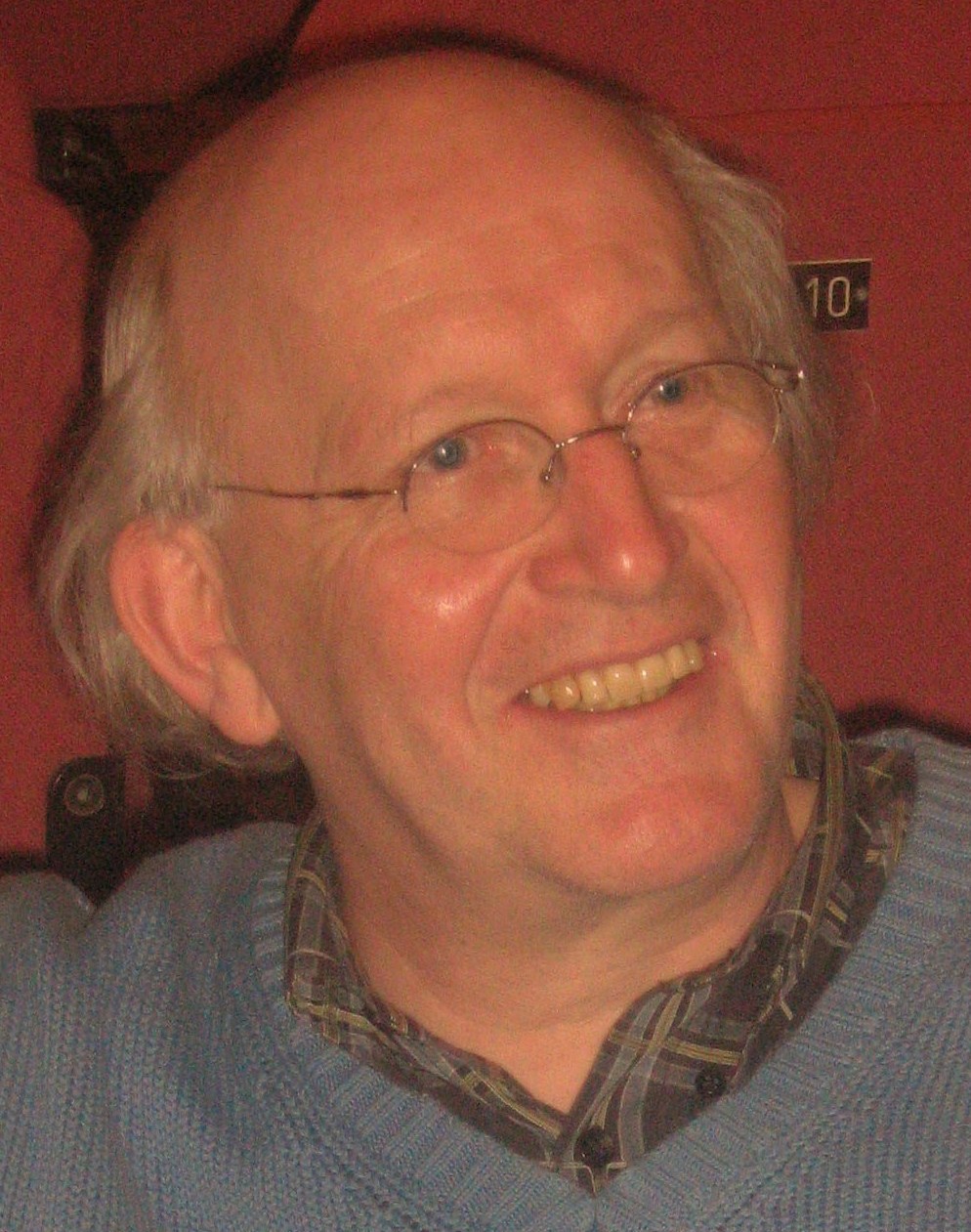 